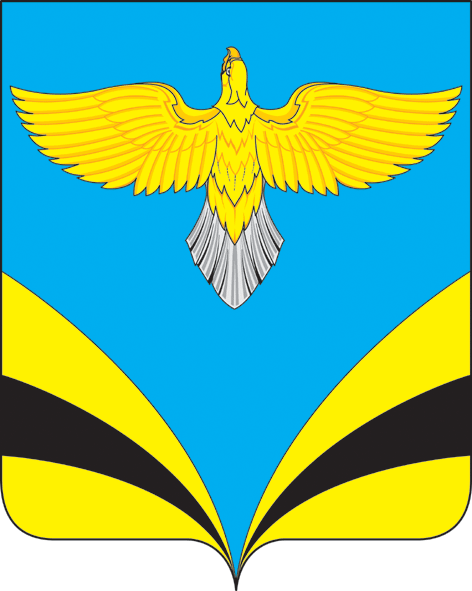            Администрация 						сельского поселения  Васильевка 		           муниципального района Безенчукский		          Самарской области					 Центральная ул., 50, с. Васильевка, 446235				 тел.:(846) 49-3-86                 факс: 49-3-16e-mail: adm.vasiljewka@yandex.ru						     ОКПО 79170685, ОГРН 1056362024806ИНН 6362012495, КПП 636201001	с.ВасильевкаО внесении изменений в Постановление Администрации сельского поселения Васильевкамуниципального района Безенчукский Самарской	 области от 20.08. 2012 года №16 «Административный регламент по исполнению муниципальной функции  осуществление муниципального контроля "Контроль за сохранностью автомобильных дорог  местного значения в границах сельского поселения Васильевка"В соответствии с Федеральным законом от 26.12.2008 №294-ФЗ «О защите юридических лиц и индивидуальных предпринимателей при осуществлении государственного контроля (надзора) и муниципального контроля», руководствуясь Уставом сельского поселения Васильевка муниципального района БезенчукскийПОСТАНОВЛЯЮ:1. Внести изменения в «Административный регламент по исполнению муниципальной функции  осуществление муниципального контроля "Контроль за сохранностью автомобильных дорог  местного значения в границах сельского поселения Васильевка", утвержденный Постановлением Администрации сельского поселения Васильевка муниципального района Безенчукский Самарской	 области от 20.08. 2012 года №16 следующие изменения: - п. 5 дополнить: «при наличии у органа государственного контроля (надзора), органа муниципального контроля сведений о готовящихся нарушениях или о признаках нарушений обязательных требований, требований, установленных муниципальными правовыми актами, полученных в ходе реализации мероприятий по контролю, осуществляемых без взаимодействия с юридическими лицами, индивидуальными предпринимателями, либо содержащихся в поступивших обращениях и заявлениях (за исключением обращений и заявлений, авторство которых не подтверждено), информации от органов государственной власти, органов местного самоуправления, из средств массовой информации в случаях, если отсутствуют подтвержденные данные о том, что нарушение обязательных требований, требований, установленных муниципальными правовыми актами, причинило вред жизни, здоровью граждан, вред животным, растениям, окружающей среде, объектам культурного наследия (памятникам истории и культуры) народов Российской Федерации, музейным предметам и музейным коллекциям, включенным в состав Музейного фонда Российской Федерации, особо ценным, в том числе уникальным, документам Архивного фонда Российской Федерации, документам, имеющим особое историческое, научное, культурное значение и входящим в состав национального библиотечного фонда, безопасности государства, а также привело к возникновению чрезвычайных ситуаций природного и техногенного характера либо создало угрозу указанных последствий, орган государственного контроля (надзора), орган муниципального контроля объявляют юридическому лицу, индивидуальному предпринимателю предостережение о недопустимости нарушения обязательных требований, требований, установленных муниципальными правовыми актами, и предлагают юридическому лицу, индивидуальному предпринимателю принять меры по обеспечению соблюдения обязательных требований, требований, установленных муниципальными правовыми актами, и уведомить об этом в установленный в таком предостережении срок орган государственного контроля (надзора), орган муниципального контроля.Предостережение о недопустимости нарушения обязательных требований, требований, установленных муниципальными правовыми актами, должно содержать указания на соответствующие обязательные требования, требования, установленные муниципальными правовыми актами, нормативный правовой акт, их предусматривающий, а также информацию о том, какие конкретно действия (бездействие) юридического лица, индивидуального предпринимателя могут привести или приводят к нарушению этих требований. Предостережение о недопустимости нарушения обязательных требований, требований, установленных муниципальными правовыми актами, не может содержать требования предоставления юридическим лицом, индивидуальным предпринимателем сведений и документов, за исключением сведений о принятых юридическим лицом, индивидуальным предпринимателем мерах по обеспечению соблюдения обязательных требований, требований, установленных муниципальными правовыми актами».2.Настоящее Постановление вступает в силу со дня его официального опубликования.  3. Опубликовать настоящее постановление в газете «Вестник сельского поселения Васильевка» и разместить на официальном сайте Администрации сельского поселения Васильевка в информационно-телекоммуникационной сети «Интернет».  4. Контроль за исполнением настоящего постановления оставляю за собой.Глава  сельского поселения Васильевка муниципального района БезенчукскийСамарской области                                                                                               Т.А. БанноваИсп.Голованова О.Ф.49-3-16    ПОСТАНОВЛЕНИЕ                от  03.09.2018 г.              №23А